Instrucciones de llenado:Márgenes: No cambiar este formatoEspacio de interlineado: No cambiar este formatoTipo de letra: HelvéticaTamaño: 11Uso de negritas: Sólo en el nombre del colaborador y títulos de apartados del CV (perfil de puesto, perfil profesional y experiencia, así como en los datos laborales)No se usa texto en cursivaLa fotografía deberá ser con fondo blanco o claro, vestimenta formal y de color obscuro, de tal forma que contraste con el fondo blanco.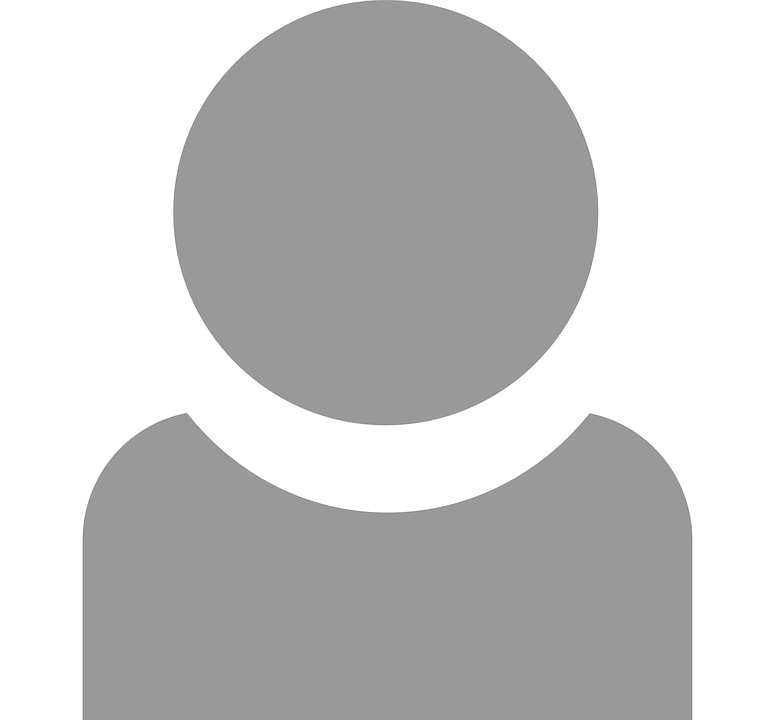 Grado. Nombre completoCorreo electrónico Teléfono Grado. Nombre completoCorreo electrónico Teléfono Grado. Nombre completoCorreo electrónico Teléfono Grado. Nombre completoCorreo electrónico Teléfono Grado. Nombre completoCorreo electrónico Teléfono Grado. Nombre completoCorreo electrónico Teléfono Semblanza (100 - 150 palabras):Puede incluir la formación académica más relevante, los años de experiencia en los ámbitos académicos, profesionales y disciplinares, con una descripción general de los cargos anteriores y el nivel de responsabilidad desempeñado, resaltando características de gestión o logros más importantes. También se pueden destacad capacidades de comunicación en otros idiomas o interacciones con organismos nacionales e internacionales relevantes para el cargo.Semblanza (100 - 150 palabras):Puede incluir la formación académica más relevante, los años de experiencia en los ámbitos académicos, profesionales y disciplinares, con una descripción general de los cargos anteriores y el nivel de responsabilidad desempeñado, resaltando características de gestión o logros más importantes. También se pueden destacad capacidades de comunicación en otros idiomas o interacciones con organismos nacionales e internacionales relevantes para el cargo.Semblanza (100 - 150 palabras):Puede incluir la formación académica más relevante, los años de experiencia en los ámbitos académicos, profesionales y disciplinares, con una descripción general de los cargos anteriores y el nivel de responsabilidad desempeñado, resaltando características de gestión o logros más importantes. También se pueden destacad capacidades de comunicación en otros idiomas o interacciones con organismos nacionales e internacionales relevantes para el cargo.Semblanza (100 - 150 palabras):Puede incluir la formación académica más relevante, los años de experiencia en los ámbitos académicos, profesionales y disciplinares, con una descripción general de los cargos anteriores y el nivel de responsabilidad desempeñado, resaltando características de gestión o logros más importantes. También se pueden destacad capacidades de comunicación en otros idiomas o interacciones con organismos nacionales e internacionales relevantes para el cargo.Semblanza (100 - 150 palabras):Puede incluir la formación académica más relevante, los años de experiencia en los ámbitos académicos, profesionales y disciplinares, con una descripción general de los cargos anteriores y el nivel de responsabilidad desempeñado, resaltando características de gestión o logros más importantes. También se pueden destacad capacidades de comunicación en otros idiomas o interacciones con organismos nacionales e internacionales relevantes para el cargo.Semblanza (100 - 150 palabras):Puede incluir la formación académica más relevante, los años de experiencia en los ámbitos académicos, profesionales y disciplinares, con una descripción general de los cargos anteriores y el nivel de responsabilidad desempeñado, resaltando características de gestión o logros más importantes. También se pueden destacad capacidades de comunicación en otros idiomas o interacciones con organismos nacionales e internacionales relevantes para el cargo.Perfil de puesto Titular de la Unidad de TransparenciaPerfil de puesto Titular de la Unidad de TransparenciaPerfil de puesto Titular de la Unidad de TransparenciaPerfil profesional y experienciaPerfil profesional y experienciaPerfil profesional y experienciaEscolaridad:
Nivel de estudios mínimo requerido, licenciatura.Escolaridad:
Nivel de estudios mínimo requerido, licenciatura.Escolaridad:
Nivel de estudios mínimo requerido, licenciatura.Formación académica:Estudios a nivel licenciaturaEstudios a nivel posgrado: especialidad, maestría o doctoradoFormación académica:Estudios a nivel licenciaturaEstudios a nivel posgrado: especialidad, maestría o doctoradoFormación académica:Estudios a nivel licenciaturaEstudios a nivel posgrado: especialidad, maestría o doctoradoCampos de formación académica:Licenciatura en:DerechoAdministración pública Archivo y gestión documental Carreras a fines Campos de formación académica:Licenciatura en:DerechoAdministración pública Archivo y gestión documental Carreras a fines Campos de formación académica:Licenciatura en:DerechoAdministración pública Archivo y gestión documental Carreras a fines La formación académica complementaria, certificaciones profesionales o diplomados relacionados con el cargo desempeñado pueden incluirse en esa secciónLa formación académica complementaria, certificaciones profesionales o diplomados relacionados con el cargo desempeñado pueden incluirse en esa secciónLa formación académica complementaria, certificaciones profesionales o diplomados relacionados con el cargo desempeñado pueden incluirse en esa secciónFormación adicional deseable:Archivos y su organización física y digitalGestión de plataformas informáticasRedacción de documentos institucionalesElaboración de lineamientos, manuales y formatosFormación adicional deseable:Archivos y su organización física y digitalGestión de plataformas informáticasRedacción de documentos institucionalesElaboración de lineamientos, manuales y formatosFormación adicional deseable:Archivos y su organización física y digitalGestión de plataformas informáticasRedacción de documentos institucionalesElaboración de lineamientos, manuales y formatosIncluir cursos, capacitaciones o proyectos profesionales donde se dé cuenta del cumplimiento de la formación adicional deseable.Incluir cursos, capacitaciones o proyectos profesionales donde se dé cuenta del cumplimiento de la formación adicional deseable.Incluir cursos, capacitaciones o proyectos profesionales donde se dé cuenta del cumplimiento de la formación adicional deseable.Experiencia requerida:Dos años en puestos de mando medio en sector público Responsable de transparencia Manejo de archivos públicosSistemas de datos abiertos o similaresTres años en unidades de transparencia o similaresExperiencia requerida:Dos años en puestos de mando medio en sector público Responsable de transparencia Manejo de archivos públicosSistemas de datos abiertos o similaresTres años en unidades de transparencia o similaresExperiencia requerida:Dos años en puestos de mando medio en sector público Responsable de transparencia Manejo de archivos públicosSistemas de datos abiertos o similaresTres años en unidades de transparencia o similaresExperiencia laboral:Incluir la experiencia laboral de los últimos 10 años, preferentemente. Incluir de cada cargo desempeñado, al menos  los siguientes elementos:Tiempo laborado: fecha de inicio - fecha de término.Lugar: Institución en la que laboró.Adscripción: Área de la organización a la que perteneció.Puesto Desempeñado: Cargo o puesto desempeñado.Experiencia laboral:Incluir la experiencia laboral de los últimos 10 años, preferentemente. Incluir de cada cargo desempeñado, al menos  los siguientes elementos:Tiempo laborado: fecha de inicio - fecha de término.Lugar: Institución en la que laboró.Adscripción: Área de la organización a la que perteneció.Puesto Desempeñado: Cargo o puesto desempeñado.Experiencia laboral:Incluir la experiencia laboral de los últimos 10 años, preferentemente. Incluir de cada cargo desempeñado, al menos  los siguientes elementos:Tiempo laborado: fecha de inicio - fecha de término.Lugar: Institución en la que laboró.Adscripción: Área de la organización a la que perteneció.Puesto Desempeñado: Cargo o puesto desempeñado.Competencias técnicas indispensables:Nivel intermedio de paquetería Microsoft OfficeGestión de plataformas informáticas (digitales)Competencias técnicas indispensables:Nivel intermedio de paquetería Microsoft OfficeGestión de plataformas informáticas (digitales)Competencias técnicas indispensables:Nivel intermedio de paquetería Microsoft OfficeGestión de plataformas informáticas (digitales)Incluir cursos, capacitaciones o proyectos profesionales donde se dé cuenta del cumplimiento de las competencias técnicas indispensables.Incluir cursos, capacitaciones o proyectos profesionales donde se dé cuenta del cumplimiento de las competencias técnicas indispensables.Incluir cursos, capacitaciones o proyectos profesionales donde se dé cuenta del cumplimiento de las competencias técnicas indispensables.Competencias de gestión requeridas:Visión estratégicaOrientación a resultadosAnálisis y resolución de problemasTrabajo en equipoOrganizaciónComunicación efectivaDominio de estrésSeguimiento normativo y procesosCompetencias de gestión requeridas:Visión estratégicaOrientación a resultadosAnálisis y resolución de problemasTrabajo en equipoOrganizaciónComunicación efectivaDominio de estrésSeguimiento normativo y procesosCompetencias de gestión requeridas:Visión estratégicaOrientación a resultadosAnálisis y resolución de problemasTrabajo en equipoOrganizaciónComunicación efectivaDominio de estrésSeguimiento normativo y procesosIncluir cursos, capacitaciones o proyectos profesionales donde se dé cuenta del cumplimiento de las competencias de gestión requeridas.Incluir cursos, capacitaciones o proyectos profesionales donde se dé cuenta del cumplimiento de las competencias de gestión requeridas.Incluir cursos, capacitaciones o proyectos profesionales donde se dé cuenta del cumplimiento de las competencias de gestión requeridas.Requisitos específicosDisponibilidad de horario Dedicación laboral exclusiva en los días y horarios laboralesRequisitos específicosDisponibilidad de horario Dedicación laboral exclusiva en los días y horarios laboralesRequisitos específicosDisponibilidad de horario Dedicación laboral exclusiva en los días y horarios laboralesOtros: Otros: Otros: Otros: Otros: Otros: 